Aufnahmeantrag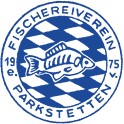 Fischereiverein Parkstetten 1975 e.V.Mitgliedsnummer: ______________Ich _________________________________________________________________________Name / Vorname / Geb.DatumAdresse _____________________________________________________________________Plz / Ort / Straße / Hs.Nr./ Tel.Nr.möchte Mitglied im Fischereiverein Parkstetten 1975 e.V. werden.Staatskarte vorhanden:    	     ja O nein OFischerprüfung abgelegt:  	     ja O nein O     am: ___________ in ______________________frühere Vereinszugehörigkeit: ____________________________________________________Vorstrafen wegen Vergehens gegen das Fischereirecht bestehen nicht.Mir ist bekannt, dass ich durch den Beitritt zum Verein keinen Rechtsanspruch auf die Ausstellung einer Jahreskarte ableiten kann. Durch den Beitritt zum Verein wird dessen Satzung, interne Bestimmungen und Datenschutzerklärung (einzusehen unter https://fischereiverin-parkstetten.de) anerkannt.__________________________________                       Ort / Datum / UnterschriftEinzugsermächtigung:
an Fischereiverein Parkstetten 1975 e.V.Einzug erfolgt jährlich zum Februar.Hiermit ermächtige ich widerruflich den Jahresbeitrag und sonstige festgelegte Zahlungen zu Lasten meinesGirokontos Nr.: ________________ bei Bank: ______________________BLZ: _____________bzw.IBAN     DE  _  _ | _  _  _  _ | _  _  _  _ | _  _  _  _ | _  _  _  _ | _  _ |BIC des Kreditinstitutes       | _  _  _  _ | _  _ | _  _ | _  _  _ |            durch Lastschrift einzuziehen.Wenn mein Konto die erforderliche Deckung nicht aufweist, besteht seitens des kontoführenden Kreditinstitutes (s.o.) keine Verpflichtung zur Einlösung.____________________________________________________________________________Name / Vorname / PLZ / Ort / Straße / Hs.Nr. ____________________________________    Ort / Datum / Unterschrift (evtl. Erziehungsberechtigter)Aufnahmegebühr: € ___________ Jahresbeitrag: € ___________ Jahreskarte: € ___________Kenntnis genommen:              ___________                           ___________                         ___________                                                     Vorstand                                                   Schriftführer                                                Kassier